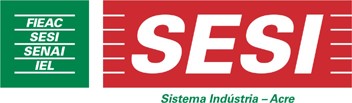 PROCESSO SELETIVO- SESI/ACNº 01/2019, Rio Branco –Ac, 18/06/2019ANEXO III: Análise CurricularÉ indispensável o preenchimento correto e legível de todos os campos desta ficha de inscrição. Na ausência de quaisquer dados solicitados abaixo, a ficha será excluída.DADOS DO CANDIDATOAssinatura do CandidatoRECIBOVia CandidatoITEMCARGO/ESPECIALIDADE01Monitor Educacional02Professor Educação Infantil e Ensino Fundamental03Professor da Educação Especial - Atendimento Educacional Especializado04Professor da Educação Especial - Mediador05Professor de Filosofia06Professor de Educação Física07Professor de Língua Portuguesa08Professor de Língua Inglesa09Professor de Ciências10Professor de História11Professor de Geografia12Professor de Matemática13Professor de Artes Cênicas/Teatro14Professor de Música15Coordenador Pedagógico16Enfermeiro do TrabalhoNome Completo:Data de Nascimento: 	/	/	Endereço:Endereço:Endereço:Endereço:Endereço:Bairro:Cidade:UF:CEP:CEP:Telfone Fixo:Telefone Celular:E-mail:E-mail:E-mail:E-mail:E-mail:Nome do candidato:Data do Recebimento: 	/	/	Assinatura do recebedor e carimbo: